Ahojte deťúrence, máme tu ďalší týždeň online tréningu a dnes by sme Vám rady poslali zopár piesní, ktoré určite poznáte. Sú to koledy a veríme, že Vám spríjemnia tieto dni a vy sa dobre  naladíte na prichádzajúce Vianoce.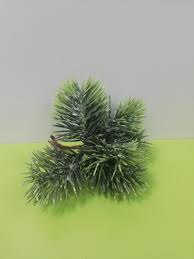 S pozdravom,  Kika a Vanes